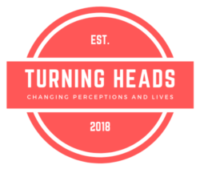 Meatballs and sauce for 2   Ingredients:Method:MeatballsIn a large bowl grate an onion and add to this the mince beefAdd the breadcrumbs, salt, pepper and an egg.Mix with a spoon making sure that all the ingredients are mixed together.Using a tablespoon scoop out the mixture, roll into a ball and put on a baking tray.You should be able to make 10 good sized meatballs.Cook these in an oven at 170C for 15 – 20 minutes.SauceIn a large frying pan cook a chopped onion and crushed garlic for 5 minutes on a gentle heatAdd to this the tin of tomatoes, oregano and heat through.Add the meatballs to the sauce, cover them and heat for a further 10 minutes.Serve over spaghetti and enjoy!Please remember to send in your photos of you cooking the recipe and also the finished product. Send pictures in to alanrtilley@mail.com or text them across to 07817777739225g 50g¼ tsp¼ tsp11121 tin2 tspLean mince beefCup of breadcrumbsSaltPepperSmall, grated onionEggChopped onion (for the sauce)Cloves of garlic (for the sauce)Chopped tomatoes (for the sauce)Oregano